Lesson 16: Center Day 3Let’s practice counting, measuring lengths, and writing numbers.Warm-up: Number Talk: Add 20 and 1Find the value of each expression mentally.16.2: Centers: Choice TimeChoose a center.Write Numbers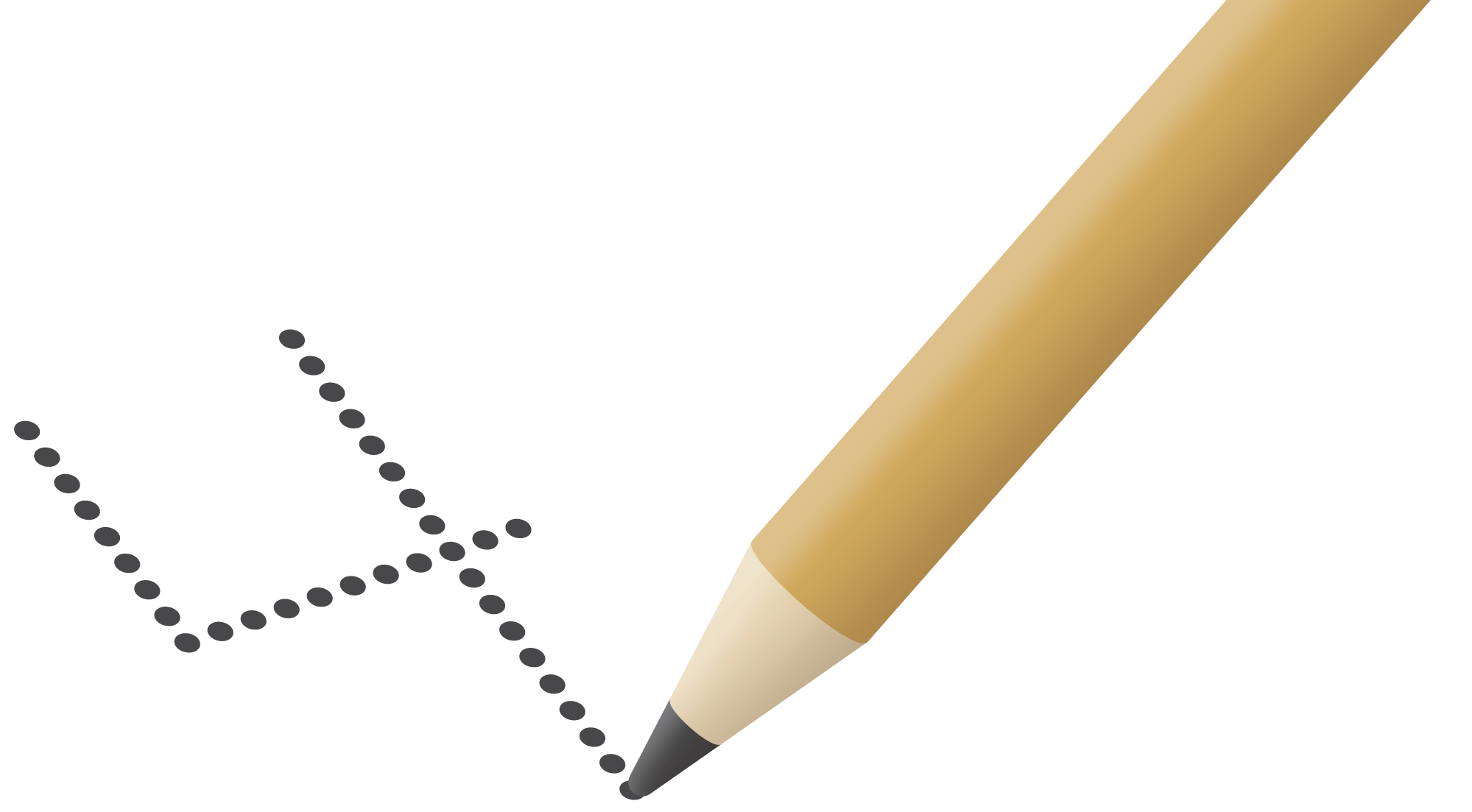 Estimate and Measure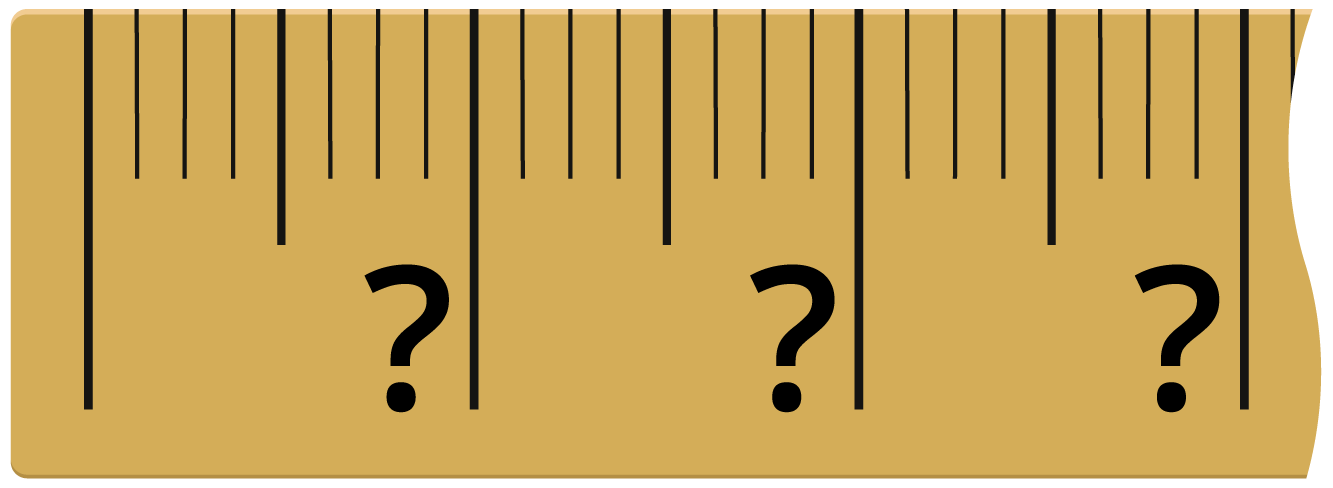 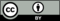 © CC BY 2021 Illustrative Mathematics®